REPUBLIQUE DU SENEGAL	                                                             Genève, le 06 mai 2019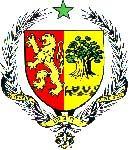               UN PEUPLE - UN BUT - UNE FOI              ------------------------------------	     MISSION PERMANENTE AUPRES DEL’OFFICE DES NATIONS UNIES A GENEVE		vérifier au prononcé	              --------------------------------   AMBASSADE DU SENEGAL EN SUISSE33e session Examen Périodique Universel (EPU), du 06 au 17 mai 2019       PROJET DE DECLARATION DU SENEGAL                                                                                          A L’EXAMEN PERIODIQUE UNIVERSEL DE LA REPUBLIQUE D’ALBANIE  Monsieur le Président,La délégation sénégalaise voudrait saisir cette opportunité pour adresser à celle albanaise dirigée par S.E. Mme Artemis Dralo, Vice-Ministre pour l’Europe et les Affaires étrangères, ses chaleureuses félicitations pour la présentation de son rapport national au titre du troisième cycle de l’EPU.Le Sénégal se réjouit de l’adoption de la Stratégie nationale 2015-2020 de prévention de l’extrémisme violent et de la radicalisation aboutissant au terrorisme et du plan d’action y afférent, mais également de la mise en place dans les écoles d’un programme pilote visant à familiariser les élèves avec la religion et la coexistence religieuse et à les préparer à renforcer leur capacité d’adaptation face au discours extrémiste violent.Le Sénégal salue les efforts importants consentis par l’Albanie aussi bien sur le plan normatif que sur le plan institutionnel afin de mettre en œuvre les recommandations issues du second cycle de l’EPU (161 sur un total de 165 recommandations reçues) et voudrait lui soumettre les recommandations suivantes : Accélérer la restitution des biens et la régularisation des lieux de culte et veiller à ce que ce processus soit mené de manière équitable et transparente ;Engager des poursuites efficaces et dissuasives contre les personnes se livrant à la traite d’enfants ;Lever les obstacles juridiques et pratiques qui bloquent l’accès à la nationalité albanaise ;Signer et ratifier le Traité sur l’interdiction des armes nucléaires, Pour conclure, le Sénégal souhaite plein succès à l’Albanie dans la mise en œuvre des recommandations acceptées.Je vous remercie. 